Педикулез и его профилактика Педикулез волосистой части головы – крайне распространенное заболевание человека, возбудителем которого являются головные вши Pediculus humanus capitis – мелкие кровососущие насекомые-паразиты. 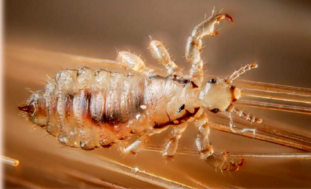 Вошь питается кровью и не способна долго голодать, поэтому вне хозяина может существовать чуть более двух суток, после чего погибает.
Головные вши живут сравнительно недолго – около 30 дней, за это время каждая самка откладывает порядка 150-180 яиц (гнид). Гниды при помощи секрета, выделяемого самкой, прочно прикрепляются к волосам, через 9-10 дней переходят в стадию личинки, а к концу второй недели превращаются в половозрелую особь, способную откладывать яйца. Причины появления педикулезаЗаражение педикулезом волосистой части головы, как правило, происходит при контакте с человеком, зараженным вшами, или его вещами. Существует два пути передачи заболевания: прямой путь – при соприкосновении волос (например, во время детских игр в детских садах, интернатах, лагерях отдыха и т.д.) и непрямой путь – при использовании инструментов для ухода за волосами или головных уборов, которыми ранее пользовался зараженный педикулезом человек. Выделяют три формы педикулеза: головной, платяной и лобковый, а также их смешанную форму.Предупредить появление педикулеза не сложно, нужно только выполнять обычные требования личной гигиены:Необходимо раз в 7-10 дней мыть тело и голову горячей водой с мылом. После мытья обязательно сменить нательное и  постельное белье.В длительно носимом белье выплод  личинок вшей из гнид происходит через 7-10 дней после их откладки; а в периодически снимаемом белье выплод их затягивается до 6 недель.Очень важен правильный уход за волосами. Расчесывать волосы нужно два раза в день – утром и вечером. Расческа должна быть строго индивидуальной. Пользоваться чужой расческой нельзя. При посещении бассейна пользоваться индивидуальной резиновой шапочкой.Верхнюю одежду необходимо регулярно очищать от пыли и грязи, а раз в неделю проветривать на воздухе. Чистое белье и одежда должны всегда храниться отдельно от грязного.В чистоте должны содержаться и постельные принадлежности. Подушки, матрацы, одеяла необходимо чаще проветривать и выколачивать от пыли. Очень важно поддерживать чистоту жилых помещений: ежедневно производить влажную уборку, не допускать скопление мусора, пыли, грязного белья и одежды. Ну, а что же делать, если вдруг обнаружен педикулез?Есть простые и доступные способы борьбы с ним в домашних условиях. В семье необходимо проверить не заразились ли педикулезом другие члены семьи (дети и взрослые),  а если таковы обнаружены, то заняться лечением всех в один день, чтобы избежать повторного заражения в семье.Уничтожение головных вшей требует специальных мер. Детей лучше стричь наголо. При длинных волосах насекомых вычесывать частым гребнем. Перед вычесыванием гнид с волос голову моют, ополаскивают теплым 4-5% водным раствором столового уксуса.Затем  гниды счесывают частым гребнем, предварительно сквозь зубцы гребня пропускают ватный жгутик или нитку, которые обильно смачивают уксусом (для лучшего удаления гнид вычесывание необходимо повторить несколько раз. Для сбора волос подкладывают  клеенку или бумагу, которые вместе с волосами и насекомыми сжигают. Так обрабатываются от вшивости дети до 5 лет, кормящие и беременные женщины, а также люди с заболеваниями и повреждениями волосистых частей тела и головы (микротравмы, дерматиты, экземы и т.д.), с проявлениями аллергии к медицинским и косметическим средствам.При пораженности педикулезом рекомендуется использовать противопедикулезные препараты согласно инструкции. После обработки химическими препаратами на волосах остаются нежизнеспособные гниды, которые после предварительного смачивания волос 5% раствором уксусной кислоты удаляются вычесыванием частым гребнем или вручную.Профилактика педикулеза
Основа общественной профилактики педикулеза – соблюдение санитарно-гигиенических норм в больших коллективах (детских садах, летних лагерях отдыха, интернатах, домах престарелых и т.д.) и в учреждениях службы быта (парикмахерских, косметических салонах и пр.).

Предупреждение педикулеза и борьба с ним – важная задача каждого и всех в деле предупреждения сыпного тифа и других инфекционных заболеваний.	Инструктор-валеолог	ГУ «Петриковский районный ЦГЭ»	Серова Ольга Валентиновна